Ptáček – tělíčko z harmonikyPomůcky: barevné papíry, fix, nůžky, lepidloPostup: Z barevného papíru (velikost A4) skládáme z delší strany harmoniku (šíře 1 cm). Papírovou harmoniku přeložíme v půlce a rozstřihneme na dvě stejné části. Takto vzniklé harmoniky přeložíme v půlce a slepíme k sobě do tvaru kolečka. Z barevného papíru si připravíme zobáček, oko, křídlo a přilepíme na tělíčko ptáčka. Ptáčka můžeme přilepit na špejli a použít jako zápich do květináče. Pro zavěšení přilepíme na zadní stranu provázek.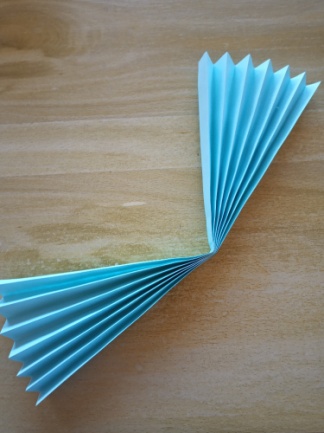 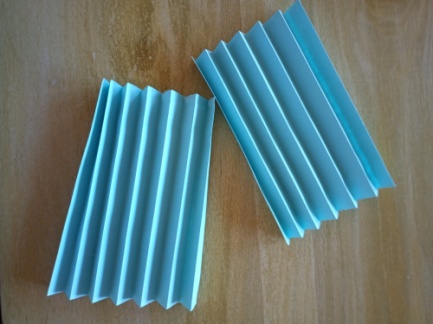 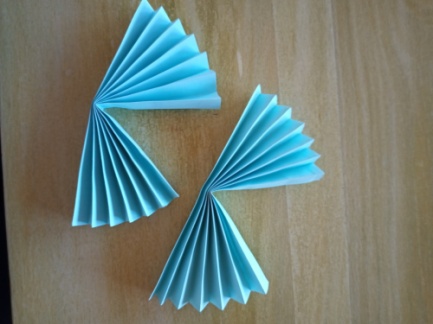 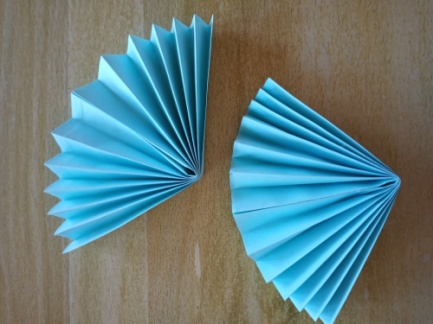 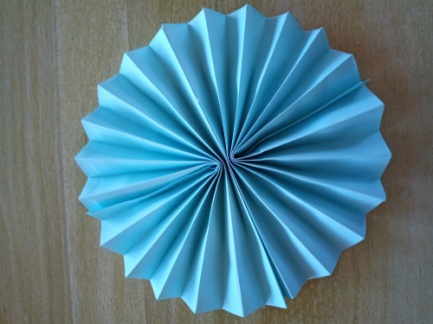 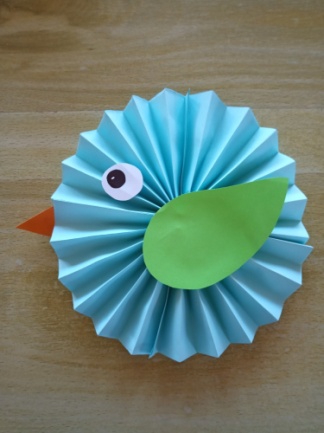 